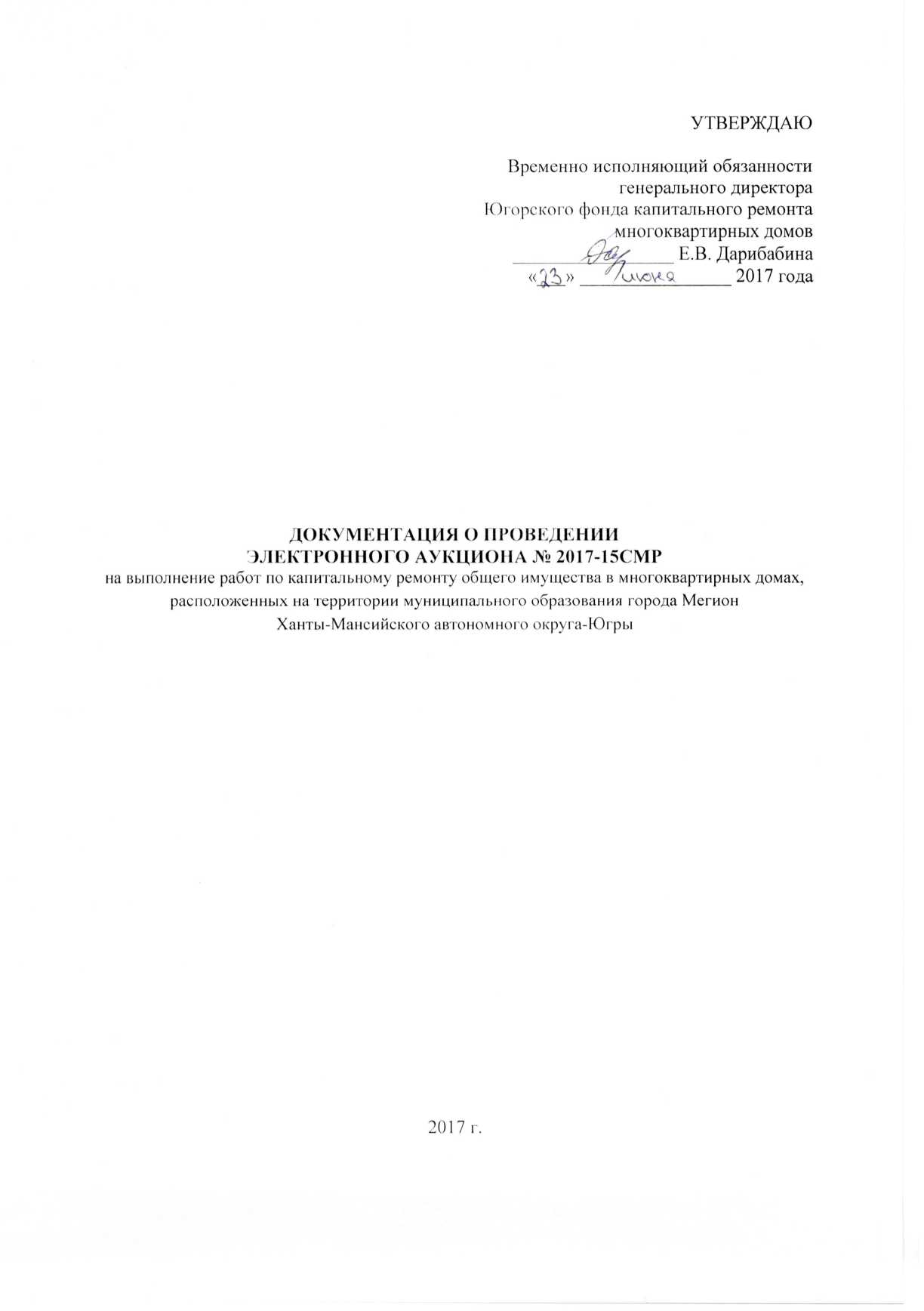 ДОКУМЕНТАЦИЯ О ПРОВЕДЕНИИ ЭЛЕКТРОННОГО АУКЦИОНА № 2017-15СМРна выполнение работ по капитальному ремонту общего имущества в многоквартирных домах, расположенных на территории муниципального образования города Мегион Ханты-Мансийского автономного округа-Югры2017 г.СВЕДЕНИЯ О ПРОВОДИМОМ ЭЛЕКТРОННОМ АУКЦИОНЕНастоящая документация об электронном аукционе (далее по тексту – документация об аукционе) подготовлена в соответствии с постановлением Правительства РФ от 01.07.2016 N 615 "О порядке привлечения подрядных организаций для оказания услуг и (или) выполнения работ по капитальному ремонту общего имущества в многоквартирном доме и порядке осуществления закупок товаров, работ, услуг в целях выполнения функций специализированной некоммерческой организации, осуществляющей деятельность, направленную на обеспечение проведения капитального ремонта общего имущества в многоквартирных домах" (далее по тексту также – постановление Правительства РФ от 01.07.2016 № 615).ПРОЕКТНАЯ ДОКУМЕНТАЦИЯ в отношении каждого лота (Размещено отдельным файлом и является неотъемлемой частью документации об аукционе)СМЕТНАЯ ДОКУМЕНТАЦИЯ в отношении каждого лота(Размещено отдельным файлом и является неотъемлемой частью документации об аукционе)ГРАФИК ПРОИЗВОДСТВА РАБОТ в отношении каждого лота(Размещено отдельным файлом и является неотъемлемой частью документации об аукционе) ПРОЕКТ ДОГОВОРА в отношении каждого лота(Размещено отдельным файлом и является неотъемлемой частью документации об аукционе) ОБОСНОВАНИЕ ЦЕНЫ ДОГОВОРА в отношении каждого лота(Размещено отдельным файлом и является неотъемлемой частью документации об аукционе)Приложение № 1 к документации о проведении электронного аукционаФОРМА ЗАЯВКИНА УЧАСТИЕ В ЭЛЕКТРОННОМ АУКЦИОНЕПО ИЗВЕЩЕНИЮ № ___ от __________________«_____» ______________ 20__ годаИзучив условия Извещения о проведении электронного аукциона № __________ от __________, и принимая установленные в нём требования и условия,___________(указывается полное наименование, организационно-правовая форма участника электронного аукциона или ФИО индивидуального предпринимателя) в лице_________________ (указывается фамилия, имя, отчество (при наличии) представителя участника электронного аукциона – юридического лица), действующего на основании ____________________(указывается документ, на основании которого действует представитель юридического лица или физического лица) просит рассмотреть заявку на участие в электронном аукционе по предмету __________________(указывается предмет электронного аукциона).Документация о проведении электронного аукциона изучена в полном объеме и признана полной и достаточной для подготовки настоящей Заявки.Настоящим гарантируем достоверность представленной информации и подтверждаем право __________________ (указывается наименование заказчика) получать в открытых информационных источниках, в уполномоченных органах власти информацию, уточняющую представленные нами в заявке сведения.Сообщаем о себе следующее:Полное наименование организации и сведения об организационно-правовой форме (или фамилия, имя, отчество (при наличии отчества) для индивидуального предпринимателя): ___________________________________________________________________________Адрес юридического лица (или адрес места жительства – для индивидуального предпринимателя): __________________________________________________________Адрес для почтовых отправлений: ___________________________________________Телефон:_________________________________________________________________Адрес электронной почты: _________________________________________________Учредители (если учредителем является юридическое лицо - указывается его полное наименование и организационно-правовая форма; если учредителем является физическое лицо - указывается его фамилия, имя, отчество) / ИНН учредителя:а) __________________________________/ИНН____________________________________,б) __________________________________/ИНН ___________________________________,в) __________________________________/ИНН____________________________________,Фамилия, имя, отчество членов коллегиального исполнительного органа / ИНН:а) __________________________________/ИНН____________________________________,б) __________________________________/ИНН ___________________________________,в) __________________________________/ИНН____________________________________.Фамилия, имя, отчество лица, исполняющего функции единоличного исполнительного органа/ ИНН:____________________________________/ИНН____________________________________,Фамилия, имя, отчество лиц, уполномоченных действовать от имени участника электронного аукциона:а) ____________________________________________;б) ____________________________________________;в) ____________________________________________;г) ____________________________________________.Паспортные данные (для индивидуального предпринимателя):_____________________________________________________________________________Настоящим _____________(указывается полное наименование и организационно-правовая форма юридического лица или Фамилия Имя Отчество (при наличии отчества) для индивидуального предпринимателя) подтверждает соответствие требованиям, установленным в Документации о проведении электронного аукциона.Приложения: (указываются перечень прилагаемых документов, перечисленных в пункте 22 части I Документации о проведении электронного аукциона).ВНИМАНИЕ!!! ПРИ ЗАПОЛНЕНИИ ЗАЯВКИ НА УЧАСТИЕ В ЭЛЕКТРОННОМ АУКЦИОНЕ ОБЯЗАТЕЛЬНО УКАЗЫВАЕТСЯ: ИНН УЧРЕДИТЕЛЕЙ (ФИЗ. ЛИЦА ИЛИ ЮР. ЛИЦА В ЗАВИСИМОСТИ ОТ ТОГО КТО ЯВЛЯЕТСЯ УЧРЕДИТЕЛЕМ); ИНН КОЛЛЕГИАЛЬНОГО ИСПОЛНИТЕЛЬНОГО ОРГАНА (ПРИ НАЛИЧИИ); ИНН ЕДИНОЛИЧНОГО ИСПОЛНИТЕЛЬНОГО ОРГАНА, А ТАКЖЕ ИНЫЕ СВЕДЕНИЯ И ДОКУМЕНТЫ ПРЕДУСМОТРЕННЫЕ ПУНКТОМ 22 НАСТОЯЩЕЙ ДОКУМЕНТАЦИИ!!!УТВЕРЖДАЮВременно исполняющий обязанности генерального директораЮгорского фонда капитального ремонта многоквартирных домов   _________________ Е.В. Дарибабина              «___» ________________ 2017 года№пунктаНаименование ИнформацияЭлектронный аукцион проводит ЗаказчикЭлектронный аукцион проводит ЗаказчикЭлектронный аукцион проводит ЗаказчикИдентификационный номер электронного аукциона2017-15СМРНаименование Заказчика, контактная информацияЗаказчик: Югорский фонд капитального ремонта многоквартирных домов.Место нахождения: 628011, Ханты-Мансийский автономный округ – Югра, г. Ханты-Мансийск, ул. Студенческая, д. 29.Почтовый адрес: 628011, Ханты-Мансийский автономный округ – Югра, г. Ханты-Мансийск, ул. Студенческая, д. 29.Телефон 8 (3467) 363-137, факс 8 (3467) 363-138Адрес электронной почты: info@kapremontugra.ruСайт в информационно-телекоммуникационной сети «Интернет», на котором размещены Извещение о проведении электронного аукциона и Документация об электронном аукционе: http://www.kapremontugra.ru/Ответственное должностное лицо: Губенко Владислав Васильевич, телефон: 8 (3467) 318-434,адрес электронной почты: gvv@kapremontugra.ruНаименование оператора электронной площадкиАкционерное общество «Единая электронная торговая площадка»Адрес электронной площадки в информационно-телекоммуникационной сети «Интернет»https://www.roseltorg.ruПредмет электронного аукционаВыполнение работ по капитальному ремонту общего имущества в многоквартирных домах, расположенных на территории муниципального образования города Мегион Ханты-Мансийского автономного округа-ЮгрыМесто, условия и сроки (периоды) выполнения работ Место выполнения работ (оказания услуг): Выполнение работ по капитальному ремонту общего имущества, осуществляется в следующих многоквартирных домах г. Мегион:Лот № 1: - ул. А.М. Кузьмина, д. 22;- ул. Ленина, д. 4, корпус 1.Лот № 2: - ул. А.М. Кузьмина, д. 28;- ул. Свободы, д. 29, корпус 1;- ул. Сутормина, д. 2.Лот № 3: - ул. Ленина, д. 4;- ул. Ленина, д. 4, корп. 2;- ул. Ленина, д. 14.Условия выполнения работ определяются в соответствии с проектом договора, проектной и сметной документацией.Сроки (периоды) выполнения работ: в соответствии с разделом IV «ГРАФИК ПРОИЗВОДСТВА РАБОТ»Перечень, количество и характеристики основных материалов и оборудования в соответствии с требованиями проектной документации, необходимых для выполнения работ предусмотренных предметом электронного аукционаВ соответствии с разделом II «ПРОЕКТНАЯ ДОКУМЕНТАЦИЯ» График выполнения работ, включая стоимость этапов выполнения работСодержится в разделе IV «ГРАФИК ПРОИЗВОДСТВА РАБОТ»Начальная (максимальная) цена договораЛот №1: 34 215 518,36 рублей (тридцать четыре миллиона двести пятнадцать тысяч пятьсот восемнадцать рублей тридцать шесть копеек), в т.ч. НДС (18%) 5 219 316,36 рублей (пять миллионов двести девятнадцать тысяч триста шестнадцать рублей тридцать шесть копеек).Лот № 2: 26 251 226,36 рублей (двадцать шесть миллионов двести пятьдесят одна тысяча двести двадцать шесть рублей тридцать шесть копеек), в т.ч. НДС (18%) 4 004 424,36 рубля (четыре миллиона четыре тысячи четыреста двадцать четыре рубля тридцать шесть копеек).Лот № 3: 26 240 419,92 рублей (двадцать шесть миллионов двести сорок тысяч четыреста девятнадцать рублей девяносто две копейки), в т.ч. НДС (18%) 4 002 775,92 рублей (четыре миллиона две тысячи семьсот семьдесят пять рублей девяносто две копейки).Начальная (максимальная) цена договора включает в себя все затраты подрядчика, так или иначе связанные с выполнением комплекса работ на объекте, в том числе: - затраты на производство строительно-монтажных работ с учетом стоимости материалов, конструкций, изделий, систем и оборудования; - затраты, связанные с мобилизацией строительной техники и персонала подрядчика, доставкой материалов, изделий, конструкций и оборудования, необходимых для начала производства работ, и их демобилизацией после окончания работ или в случае прекращения действия договора; - затраты, связанные с обеспечением подрядчика электроэнергией, теплом, водой бытовой и питьевой, водоотведения, связью и иными ресурсами, необходимыми и достаточными для производства работ на объекте;- затраты на вывоз мусора и утилизацию отходов, транспортные расходы, содержание и уборку строительной площадки;- оплату налогов, сборов и других платежей, предусмотренных действующим законодательством РФ и договором;- затраты, связанные с получением подрядчиком всех свидетельств, разрешений, допусков, необходимых для выполнения им обязательств по договору;- затраты, связанные с лабораторными заключениями и испытаниями выполнение которых необходимо для подтверждения качества выполненных работ;- иные затраты, напрямую или косвенно связанные с выполнением работ, предусмотренных договоромОбоснование цены договораСодержится в разделе VI « ОБОСНОВАНИЕ ЦЕНЫ ДОГОВОРА» Источник финансированияСредства собственников помещений в многоквартирных домах, бюджетные средстваФорма, срок и порядок оплаты работ Заказчик производит оплату выполненных подрядчиком и принятых комиссией работ в течение 10 (десяти) рабочих дней со дня подписания сторонами акта приемки выполненных работ (по форме № КС-2), справки о стоимости выполненных работ (по форме № КС-3), при наличии подписанного комиссией акта приемки выполненных работ.Выплата авансовых платежей по договору не предусмотренаСведения о валюте, используемой для формирования цены договора и расчетов с подрядчиками (исполнителями)Российский рубльПорядок применения официального курса иностранной валюты к рублю Российской Федерации, установленного Центральным банком Российской Федерации и используемого при оплате договораНе применяетсяПорядок сдачи-приемки выполненных работ Содержится в разделе V «ПРОЕКТ ДОГОВОРА»Требования к сроку предоставления гарантий на выполненные работы Гарантийный срок на выполненные работы устанавливается на период 5 (пять) лет с момента подписания сторонами акта приемки выполненных работФорма, порядок, дата начала и окончания срока предоставления участникам электронного аукциона разъяснений положений документации об электронном аукционеПодрядная организация, включенная в реестр квалифицированных подрядных организаций, вправе направить оператору электронной площадки, на которой планируется проведение электронного аукциона, запрос о даче разъяснений положений документации об электронном аукционе. Запрос направляется в виде электронного документа через сайт оператора электронной площадки в соответствии с регламентом работы электронной площадки.При этом такое заинтересованное лицо вправе направить не более чем три запроса о даче разъяснений положений документации об электронном аукционе в отношении одного электронного аукциона. В течение одного часа после поступления указанного запроса он направляется оператором электронной площадки заказчику.В течение двух рабочих дней со дня поступления от оператора электронной площадки запроса, заказчик размещает на официальном сайте и сайте оператора электронной площадки разъяснения положений документации об электронном аукционе с указанием предмета запроса, наименования заинтересованного лица, подавшего запрос, если такой запрос поступил заказчику не позднее, чем за три дня до дня окончания срока подачи заявок на участие в электронном аукционе. Разъяснение положений документации об электронном аукционе не должно изменять ее суть.Дата начала предоставления разъяснений положений документации об аукционе «27» июня 2017 года;Дата окончания предоставления разъяснений положений документации об аукционе «24» июля 2017годаПорядок и срок отзыва заявок на участие в электронном аукционе, порядок внесения изменений в заявкиУчастник электронного аукциона, подавший заявку на участие в электронном аукционе, вправе отозвать заявку не позднее дня окончания срока подачи заявок с направлением оператору электронной площадки уведомления об отзыве заявки.Внесение изменений в заявку на участие в электронном аукционе осуществляется через сайт оператора электронной площадки в соответствии с регламентом работы электронной площадки. Изменения, которые вносятся в заявку на участие в электронном аукционе, должны быть подписаны усиленной неквалифицированной электронной подписьюДата начала срока подачи заявок на участие в электронном аукционе«27» июня 2017 года Дата и время окончания срока подачи заявок на участие в электронном аукционе «27» июля 2017 года 16 часов 00 минут (время местное (MSK+2) UTC+5) Екатеринбург)Дата завершения рассмотрения заявок на участие в электронном аукционе«28» июля 2017 годаДата проведения электронного аукциона«31» июля 2017 года (время проведения электронного аукциона устанавливается оператором электронной площадки)Требования к содержанию и составу заявки на участие в электронном аукционеЗаявка на участие в электронном аукционе направляется участником электронного аукциона оператору электронной площадки в форме электронного документа, содержащего следующие документы и сведения:а) документы и сведения об участнике электронного аукциона, подавшем заявку на участие в электронном аукционе - полное наименование, сведения об организационно-правовой форме, адрес юридического лица, идентификационный номер налогоплательщика (при наличии) учредителей, членов коллегиального исполнительного органа, лица, исполняющего функции единоличного исполнительного органа участника электронного аукциона - для юридического лица; фамилия, имя, отчество, паспортные данные, сведения о месте жительства, номер контактного телефона - для индивидуального предпринимателя;б) документ, подтверждающий полномочия лица на осуществление действий от имени участника электронного аукционаПорядок подачи заявки на участие в электронном аукционеПодать заявку на участие в электронном аукционе может только лицо, включенное в реестр квалифицированных подрядных организаций и прошедшее регистрацию на электронной площадке.Участник аукциона вправе подать только одну заявку (в отношении каждого лота) на участие в электронном аукционе.Заявка на участие в электронном аукционе направляется участником аукциона оператору электронной площадки в форме электронного документа, содержащего документы и сведения предусмотренные пунктом 22 настоящей документации об аукционе. Заявка на участие в электронном аукционе, подготовленная участником аукциона, должна быть cоставлена на русском языке. Входящие в заявку на участие в электронном аукционе документы, оригиналы которых выданы участнику аукциона третьими лицами на ином языке, могут быть представлены на этом языке при условии, что к ним будет прилагаться перевод на русский язык. В случае противоречия оригинала и перевода преимущество будет иметь перевод.Все документы, входящие в состав заявки на участие в электронном аукционе, должны иметь четко читаемый текст.Сведения, содержащиеся в заявке на участие в электронном аукционе, не должны допускать двусмысленных толкований.Рекомендуемая форма заявки: участникам аукциона рекомендуется формировать  заявку на участие в электронном аукционе согласно приложению 1 к настоящей документации об электронном аукционеРазмер обеспечения заявок на участие в электронном аукционеЛот №1Обеспечение заявки на участие в электронном аукционе предусмотрено в следующем размере: 1,2% от начальной (максимальной) цены договора, что составляет 410 586,22 рублей (четыреста десять тысяч пятьсот восемьдесят шесть рублей двадцать две копейки).Лот №2 Обеспечение заявки на участие в электронном аукционе предусмотрено в следующем размере: 1,2% от начальной (максимальной) цены договора, что составляет 315 014,72 рублей (триста пятнадцать тысяч четырнадцать рублей семьдесят две копейки).Лот №3Обеспечение заявки на участие в электронном аукционе предусмотрено в следующем размере: 1,2% от начальной (максимальной) цены договора, что составляет 314 885,04 рублей (триста четырнадцать тысяч восемьсот восемьдесят пять рублей четыре копейки).Реквизиты счета для внесения денежных средств в качестве обеспечения заявок на участие в электронном аукционеДенежные средства, внесенные в качестве обеспечения заявок, при проведении электронных аукционов перечисляются на счет оператора электронной площадки в банке Шаг аукционаСоставляет от 0,5% до 5% начальной (максимальной) цены договораУсловия договора Содержатся в разделе V «ПРОЕКТ ДОГОВОРА»Условия признания 
победителя электронного  аукциона или иного участника аукциона уклонившимися от заключения договора В случае если победитель электронного аукциона или участник электронного аукциона, заявке которого присвоен второй номер, или единственный участник электронного аукциона в срок, предусмотренный документацией об электронном аукционе, не представил заказчику подписанный договор и (или) не представил обеспечение исполнения договора, то победитель электронного аукциона, либо участник электронного аукциона, заявке которого присвоен второй номер, либо единственный участник электронного аукциона признается уклонившимся от заключения договораЗаключение договора по результатам электронного аукциона Договор не может быть заключен ранее, чем через 10 дней и позднее чем через 20 дней со дня размещения на официальном сайте протокола проведения электронного аукциона, либо протокола рассмотрения единственной заявки на участие в электронном аукционеРазмер обеспечения исполнения договора. Способы, срок и порядок предоставления обеспечения исполнения договораОбеспечение исполнения договора на участие в электронном аукционе предусмотрено в следующем размере 3% от начальной (максимальной) цены договора, что составляет:Лот №11 026 465,55 рублей (один миллион двадцать шесть тысяч четыреста шестьдесят пять рублей пятьдесят пять копеек).Лот №2787 536,79 рублей (семьсот восемьдесят семь тысяч пятьсот тридцать шесть рублей семьдесят девять копеек).Лот №3787 212,60 рублей (семьсот восемьдесят семь тысяч двести двенадцать рублей шестьдесят копеек).Договор заключается только после предоставления участником электронного аукциона, с которым заключается договор, обеспечения исполнения договора в размере, указанном в извещении о проведении электронного аукциона. Если при проведении электронного аукциона участником аукциона, с которым заключается договор, предложена цена, которая на 25 и более процентов ниже начальной (максимальной) цены договора, договор заключается только после предоставления таким участником обеспечения исполнения договора в размере, превышающем в 1,5 раза размер обеспечения его исполнения, указанный в документации об электронном аукционе, но не менее чем в размере аванса (если договором об оказании услуг предусмотрена выплата аванса).Исполнение договора обеспечивается:а) банковской гарантией, выданной банком, включенным в перечень банков, отвечающих установленным требованиям для принятия банковских гарантий в целях налогообложения, предусмотренный статьей 74.1 Налогового кодекса Российской Федерации (далее - банковская гарантия);б) обеспечительным платежом.Способ обеспечения исполнения договора определяется участником электронного аукциона, с которым заключается договор, самостоятельно. Банковская гарантия оформляется в письменной форме на бумажном носителе или в форме электронного документа, подписанного усиленной неквалифицированной электронной подписью лица, имеющего право действовать от имени банка (далее - гарант), на условиях, определенных гражданским законодательством, и должна соответствовать следующим требованиям:а) быть безотзывной;б) максимальное отношение совокупной суммы кредитных требований банка к одному заемщику или группе связанных заемщиков к собственным средствам (капиталам) банка не должно превышать 25 процентов, установленных Инструкцией Центрального Банка Российской Федерации;в) банковская гарантия должна быть выдана банком, имеющим действующую лицензию Центрального Банка Российской Федерации;г) требование к банковской гарантии может быть предъявлено гаранту для выплаты суммы обеспечения исполнения обязательств по решению заказчика в случае неисполнения участником электронного аукциона своих обязательств по договору об оказании услуг и (или) в случае расторжения договора об оказании услуг;д) срок действия банковской гарантии должен превышать срок выполнения работ по договору об оказании услуг не менее чем на 90 календарных дней.В банковской гарантии, помимо сведений, предусмотренных пунктом 4 статьи 368 Гражданского кодекса Российской Федерации, должно быть указано:а) право заказчика представлять письменное требование к уплате денежной суммы и (или) ее части по банковской гарантии в случае неисполнения и (или) в случае ненадлежащего исполнения подрядной организацией своих обязательств, обеспеченных банковской гарантией;б) право заказчика на передачу права требования к банковской гарантии при перемене заказчика в случаях, предусмотренных законодательством Российской Федерации, с предварительным извещением об это гаранта;в) условие о том, что расходы, возникающие в связи с перечислением денежной суммы гарантом по банковской гарантии, несет гарант;г) перечень документов, представляемых заказчиком банку одновременно с требованием к осуществлению уплаты денежной суммы по банковской гарантии - расчет суммы, включаемой в требование к банковской гарантии;д) сумма банковской гарантии должна быть равна сумме обеспечения исполнения обязательств по договору, указанной в извещении о проведении электронного аукциона (в российских рублях);е) безусловное право заказчика на истребование суммы банковской гарантии полностью или частично в случае неисполнения, и (или) в случае ненадлежащего исполнения подрядной организацией своих обязательств по договору в предусмотренные сроки, и (или) в случае расторжения договора;ж) платеж по банковской гарантии должен быть осуществлен гарантом в течение 5 банковских дней после поступления требования бенефициара;з) условие, согласно которому исполнением обязательств гаранта по банковской гарантии является фактическое поступление денежных сумм на счет, на котором в соответствии с законодательством Российской Федерации учитываются операции со средствами, поступающими заказчику;и) обязанность гаранта уплатить бенефициару неустойку за просрочку исполнения обязательств по банковской гарантии в размере 0,1 процента денежной суммы, подлежащей уплате, за каждый день допущенной просрочки;к) отлагательное условие, предусматривающее заключение договора банковской гарантии по обязательствам принципала, в случае предоставления банковской гарантии в качестве обеспечения исполнения договора.Изменения, вносимые в договор, не освобождают гаранта от исполнения обязательств по банковской гарантии.Недопустимо включение в банковскую гарантию:а) положений о праве гаранта отказывать в удовлетворении требования к платежу по банковской гарантии, в случае непредставления гаранту бенефициаром уведомления о нарушении принципалом условий договора или расторжении договора;б) требований к предоставлению бенефициаром гаранту отчета об исполнении договора.Заказчик рассматривает поступившую в качестве обеспечения исполнения договора об оказании услуг банковскую гарантию в срок, не превышающий 5 рабочих дней со дня ее поступления.Банковская гарантия, предоставляемая участником электронного аукциона в качестве обеспечения исполнения договора, информация о ней и документы, должны быть включены в реестр банковских гарантий. Такие информация и документы должны быть подписаны усиленной неквалифицированной электронной подписью лица, имеющего право действовать от имени банка. В течение одного рабочего дня после включения таких информации и документов в реестр банковских гарантий банк направляет принципалу выписку из реестра банковских гарантийРеквизиты счета для внесения обеспечения исполнения договора (в случае, если участник аукциона выбрал обеспечение исполнения договора в виде обеспечительного платежа)Денежные средства зачисляются подрядчиком на следующие реквизиты:Получатель: Югорский фонд капитального ремонта многоквартирных домов.Банковские реквизиты: Филиал «Западно-Сибирский» ПАО Банка «ФК  ОТКРЫТИЕ» Расчетный счет: 40703810200000000671Корреспондентский счет: 30101810465777100812БИК 047162812ИНН/КПП 8601999247/860101001.Получатель платежа: Югорский фонд капитального ремонта многоквартирных домов.Факт внесения денежных средств в качестве обеспечения исполнения договора подтверждается платежным поручением с отметкой банка об оплатеВозможность заказчика изменить условия договораПредусмотрена.Заказчиком может быть увеличена цена договора по соглашению сторон в ходе его исполнения, но не более чем на 10 процентов в связи с пропорциональным увеличением объема выполнения работ, услуг. Цена договора может быть снижена по соглашению сторон при уменьшении предусмотренных договором объемов работ Условия заключения договора с участником аукциона, с которым заключается договор по предложенной цене, которая на 25 и более процентов ниже начальной (максимальной) цены договораЕсли при проведении электронного аукциона участником аукциона, с которым заключается договор, предложена цена, которая на 25 и более процентов ниже начальной (максимальной) цены договора, договор заключается только после предоставления таким участником обеспечения исполнения договора в размере, превышающем в 1,5 раза размер обеспечения его исполнения, указанный в документации об электронном аукционе, но не менее чем в размере аванса (если договором предусмотрена выплата аванса).Также участник обязан представить заказчику обоснование предлагаемой цены договора (по каждой статье затрат, в том числе стоимость материалов и оборудования, расходы на заработную плату, аренду машин и механизмов), включающее в себя гарантийное письмо от производителя на используемые материалы при производстве работ с указанием цены и количества поставляемого товара, документы, подтверждающие наличие материалов у участника закупки, иные документы и расчеты, включая подтверждающие возможность участника закупки осуществить выполнение работ по предлагаемой цене.Обоснование представляется участником при направлении заказчику подписанного проекта договора